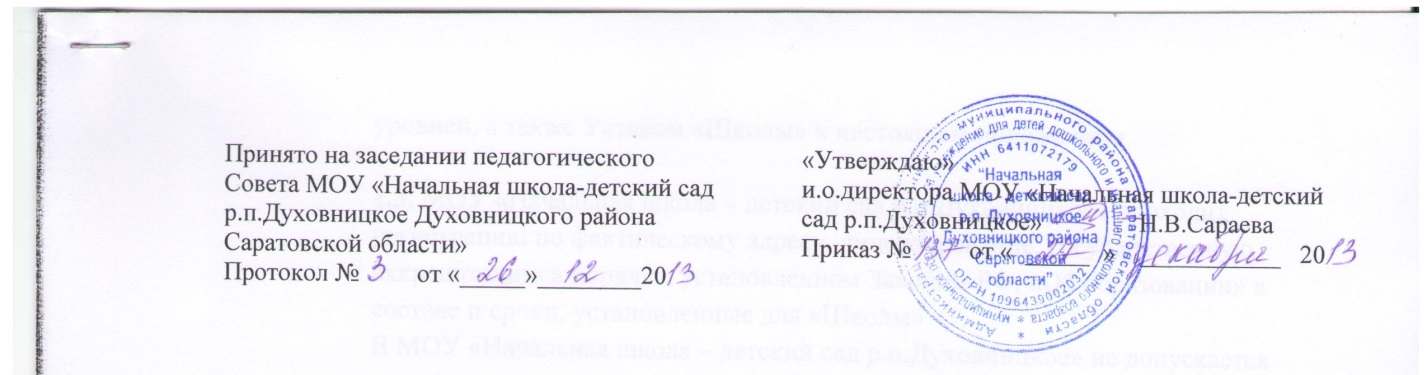 Положениео Совете по профилактике асоциального поведения несовершеннолетних   муниципального образовательного учреждении для детей дошкольного и младшего школьного возраста «Начальная школа-детский сад р.п.Духовницкое Духовницкого района Саратовской области»1.Общие положения: 1.1Совет по профилактике (далее Совет)асоциального поведения несовершеннолетних МОУ «Начальная школа-детский сад р.п.Духовницкое Духовницкого района Саратовской области» является постоянно действующим органом для организации работы по предупреждению безнадзорности и правонарушений обучающихся.1.2.Свою деятельность Совет осуществляет на основании Федерального закона «Об основах системы профилактики безнадзорности и правонарушений несовершеннолетних».1.3.В своей деятельности Совет руководствуется международными, российскими, региональными и муниципальными нормативными актами, направленными на защиту прав несовершеннолетних и профилактику их асоциального поведения.1.4Совет действует на основе принципов гуманности, демократичности и конфиденциальности полученной информации, разглашение которой могло бы причинить моральный, психологический или физический вред несовершеннолетнему.1.5.Состав Совета утверждается приказом директора образовательного учреждения.1.6.В состав Совета входят: директор образовательного учреждения,  председатель управляющего совета , социальный педагог, председатель школьного родительского комитета, уполномоченный по защите прав участников образовательного процесса.2.Цели и задачи Совета:2.1.Целью деятельности Совета является:-формирование законопослушного поведения и здорового образа жизни обучающихся:-профилактика девиантного и асоциального поведения обучающихся, социальная адаптация и реабилитация обучающихся группы «социального риска».2.2. Основными задачами Совета являются:-организация регулярной работы по выполнению Федерального закона «Об основах системы профилактики безнадзорности и правонарушений несовершеннолетних», других нормативных правовых актов в части предупреждения негативных проявлений в детской и подростковой среде;-изучение и анализ состояния и эффективности профилактической работы, направленной на предупреждение преступлений и правонарушение среди обучающихся;-рассмотрение вопросов постановки на внутри школьный учет обучающихся, нарушающих Устав образовательного учреждения, а также снятия обучающихся с данного вида учета, в случае их исправления;-осуществление контроля над поведением, успеваемостью и внеурочной занятостью обучающихся, состоящих на учете в органах внутренних дел и на внутри школьном учете;-осуществление профилактической работы с семьями, находящимися в социально опасном положении, родителями ( законными представителями), отрицательно влияющими на воспитание детей, и состоящими на учете в ПДН;-в необходимых случаях постановка вопроса о привлечении родителей (законных представителей), не выполняющих свои обязанности по воспитанию детей, к установленной законом ответственности перед соответствующими государственными органами;-заслушивание отчетов классных руководителей о состоянии работы по профилактике преступлений и правонарушений среди обучающихся;-ходатайство перед органами внутренних дел и муниципальной комиссией по делам несовершеннолетних и защите их прав о снятии с учета обучающихся, исправивших свое поведение.3.Разграничение компетенции должностных лиц образовательных учреждений, участвующих в работе Совета:3.1.Директор образовательного учреждения:-осуществляет общее руководство работой по профилактике асоциального поведения обучающихся, организует на педагогических советах, административных совещаниях обсуждение данного вопроса;-руководит работой школьного совета по профилактике асоциального поведения несовершеннолетних;-решает вопросы материального, организационного и технического обеспечения воспитательно-профилактической работы в школе.-координирует работу по профилактике асоциального поведения обучающихся вобразовательном учреждении, -отвечает за своевременное информирование органов внутренних дел, комиссий по делам несовершеннолетних об обучающихся, склонных к асоциальному поведению, в отношении которых исчерпаны меры педагогического воздействия, о родителях, не выполняющих свои обязанности по отношению к детям, или допускающих жестокое обращение с детьми.-совместно с социальным педагогом организует работу школьного Совета по профилактике асоциального поведения несовершеннолетних;-организует, анализирует и контролирует организацию внеурочной занятости обучающихся;-совместно с социальным педагогом устанавливает взаимодействие с заинтересованными организациями и ведомствами.-организует текущее и перспективное планирование деятельности педагогического коллектива;-координирует работу учителей и других педагогических работников по выполнению учебных планов и программ;-организует и координирует разработку необходимой учебно-методической документации;-осуществляет систематический контроль над качеством образовательного процесса и объективностью оценки результатов образовательной подготовки обучающихся, работой кружков и факультативов; посещает уроки и другие виды учебных занятий, проводимых педагогическими работниками школы, анализирует их форму и содержание, доводит результаты анализа до сведения педагогов;-осуществляет контроль над учебной нагрузкой обучающихся ;-контролирует правильное и своевременное ведение педагогами классных журналов;-контролирует соблюдение правил для учащихся;-контролирует своевременное проведение инструктажа обучающихся и его регистрацию в журнале.3.2.Социальный педагог:-осуществляет планирование и организует работу школьного Совета по профилактике асоциального поведения несовершеннолетних;-организует работу по выявлению и оздоровлению обстановки в семьях, находящихся в социально опасном положении;-осуществляет комплекс мероприятий по воспитанию, образованию, развитию и социальной защите личности в учреждении и по месту жительства;-с целью изучения и отслеживая изменения условий жизни и ситуации в семье, проводит обследование жилищно-бытовых условий обучающихся, стоящих на учете в органах внутренних дел, внутри школьном учете и проживающих в семьях, находящихся в трудной жизненной ситуации ;-отвечает за ведение наблюдательных дел на обучающихся вышеуказанных категорий;-выявляет и способствует оздоровлению обстановки в семьях, находящихся в трудной жизненной ситуации.-способствует гармонизации социальной сферы общеобразовательного учреждения и осуществляет превентивные мероприятия по профилактике возникновения у обучающихся социальной дезадоптации.-выявляет факторы, оказывающие отрицательное влияние на развитие личности обучающихся, которые способствуют совершению ими правонарушений;-участвует в решении вопроса о постановке обучающегося на внутри школьный учет или снятии с учёта.4. Порядок деятельности Совета:4.1 Совет рассматривает вопросы, отнесенные к его компетенции, на своих заседаниях.4.2 Заседания Совета проводятся не реже 1 раза в четверть.4.3На заседании Совета секретарь Совета ведет протокол, в котором указывается дата, содержание рассматриваемых вопросов и решений с указанием времени и ответственных за выполнение данного решения. Протокол подписывает председатель Совета.4.4 Заседание Совета является правомочным при наличии не менее половины его состава.4.5 Работа Совета планируется на учебный год. План работы утверждается его председателем. 4.6 Отчет о деятельности Совета по профилактике асоциального поведения обучающихся заслушивается на заседании школьного педагогического совета и школьного родительского комитета не реже 1 раза за учебный год.4.7 Совет в организации работы с детьми, проживающими в семьях, находящихся в социально опасном положении, взаимодействует с социально защитными учреждениями (ЦСОН, УСЗН) для несовершеннолетних района. В течение 7 дней направляет в указанные учреждения решения Совета, принятые в отношении родителей и детей, находящихся в социально опасном положении.5. Документация Совета:-План работы Совета на учебный год;-Протоколы заседаний Совета;-Социальный паспорт образовательного учреждения;-Списки обучающихся, состоящих на учете в органах внутренних дел и на внутри школьном учете, наблюдательные дела на этих подростков. Наблюдательное дело на подростка, состоящего на внутри школьном учете должно включать в себя: характеристику на обучающегося , письменное подтверждение о пропусках учебных занятий, протокол о совершении правонарушений, акты обследования жилищно-бытовых условий, учет индивидуальных профилактических мероприятий в отношении обучающегося и его семьи, копии представлений в районную комиссию по делам несовершеннолетних и защите их прав и в отдел внутренних дел, занятость подростка во внеурочное время, информация о жестоком обращении со стороны взрослых.-Списки семей оказавшихся в трудной жизненной ситуации.-Списки родителей, отрицательно влияющих на воспитание детей, и состоящих на учете в ПДН.